ҠАРАР                                                                  РЕШЕНИЕ «16» апрель 2020 йыл                                  №36                         «16» апреля 2020 годаО внесении изменения в решение Совета от «15» ноября  2019 года № 23
«Об установлении земельного налога» на территории» сельского поселения Татлыбаевский сельсовет муниципального района Баймакский район Республики БашкортостанВ соответствии с Федеральным законом от 6 октября 2003 года № 131-ФЗ 
«Об общих принципах организации местного самоуправления в Российской Федерации», Налоговым кодексом Российской Федерации, распоряжением Главы Республики Башкортостан от 1 апреля 2020 года № РГ – 119 «О первоочередных мерах по повышению устойчивости экономики Республики Башкортостан 
с учетом внешних факторов, в том числе связанных с распространением новой коронавирусной инфекции», руководствуясь пунктом  3 части 6 статьи 18 Устава сельского поселения Татлыбаевский сельсовет муниципального района Баймакский район Республики Башкортостан Совет  сельского поселения Татлыбаевский сельсовет муниципального района Баймакский район Республики Башкортостан решил:1. Внести в решение Совета сельского поселения Татлыбаевский сельсовет муниципального района Баймакский район Республики Башкортостанот «15»ноября  2019  № 23 «Об установлении земельного налога» следующее изменение:«Не уплачивают авансовые платежи по налогу в течение 2020 года организации, отнесенные в соответствии с законодательством Российской Федерации к субъектам малого  и среднего предпринимательства ,основной вид экономической деятельности которых в соответствии с кодом (кодами) Общероссийского классификатора видов экономической деятельности, содержащимся в Едином государственном реестре юридических лиц по состоянию на 1 марта 2020 года является:в отношении земельных участков, используемого для осуществления видов деятельности, указанных в настоящем пункте». 2. «Настоящее решение вступает в силу со дня его официального опубликования и распространяется на правоотношения ,возникшее   с 1 января 2020 года по 31 декабря 2020 года включительно.»         3. Настоящее решение опубликовать на официальном сайте администрации сельского поселения Татлыбаевский сельсовет муниципального района Баймакский район Республики Башкортостан и на информационном стенде администрации. Глава сельского поселенияТатлыбаевский сельсовет муниципального района Баймакский район Республики Башкортостан                                      Р.А.ИдрисовБАШКОРТОСТАН  РЕСПУБЛИКАhЫБАЙМАК РАЙОНЫМУНИЦИПАЛЬ РАЙОНЫНЫНТАТЛЫБАЙ АУЫЛ СОВЕТЫАУЫЛ  БИЛ»М»hЕ СОВЕТЫ453656,  Башкортостан Республикаhы,Баймак районы, Татлыбай ауылы , ;.Татлыбаев  урамы, 48 Ател - 4-45-38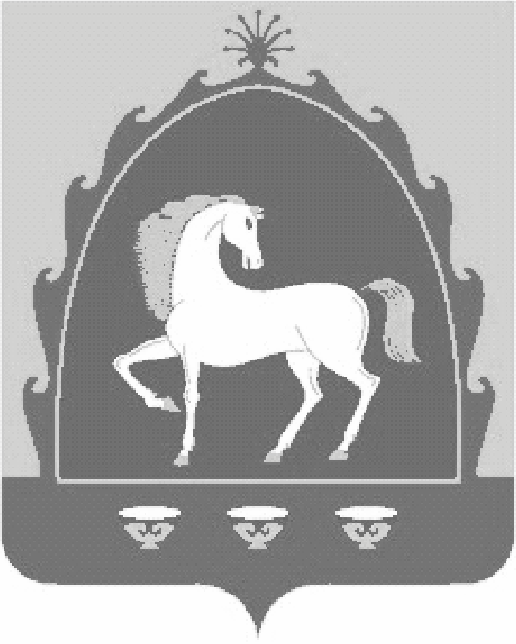 СОВЕТ СЕЛЬСКОГО ПОСЕЛЕНИЯ ТАТЛЫБАЕВСКИЙ СЕЛЬСОВЕТ МУНИЦИПАЛЬНОГО РАЙОНА БАЙМАКСКИЙ РАЙОН РЕСПУБЛИКИ БАШКОРТОСТАН 453656, Республика Башкортостан,Баймакский район, с.Татлыбаево,улица Г.Татлыбаева, 48 Ател - 4-45-38Код ОКВЭДНаименование вида экономической деятельности32.99.8Производство изделий народных художественных промыслов55Деятельность по предоставлению мест для временного проживания56.1Деятельность ресторанов и услуги по доставке продуктов питания56.2Деятельность предприятий общественного питания по обслуживанию торжественных мероприятий и прочим видам организации питания59.14Деятельность в области демонстрации кинофильмов79Деятельность туристических агентств и прочих организаций, предоставляющих услуги в сфере туризма82.3Деятельность по организации конференций и выставок85.4188.91Образование дополнительное детей и взрослыхПредоставление услуг по дневному уходу за детьми90Деятельность творческая, деятельность в области искусства и организации развлечений9396.0486.90.4Деятельность в области спорта, отдыха и развлеченийДеятельность физкультурно-оздоровительнаяДеятельность санаторно-курортных организаций95Ремонт компьютеров, предметов личного потребления и хозяйственно-бытового назначения96.01Стирка и химическая чистка текстильных и меховых изделий96.02Предоставление услуг парикмахерскими и салонами красоты 